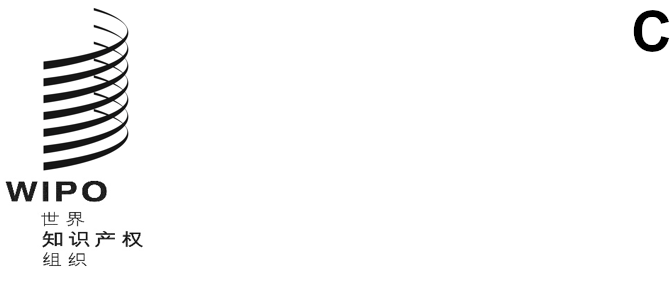 cWS/9/21原文：英文日期：2021年10月11日产权组织标准委员会（CWS）第九届会议
2021年11月1日至5日，日内瓦关于已公布PCT国际申请进入国家（地区）阶段的信息国际局编拟的文件.	产权组织标准委员会（CWS）根据第23号任务，负责监督“把有关已公布PCT国际申请进入和未进入（适用时）国家（地区）阶段的信息收入数据库”。国际局应每两年一次在标准委员会会议上报告该项任务的进展情况（见文件CWS/3/12和文件CWS/3/14第73段）。.	在第六届会议上，标准委员会注意到自2017年7月1日起，细则95.1要求指定局通知国际局关于国际申请在这些局进入国家阶段的信息。标准委员会还注意到，国际局开发的收集和分发这些信息的系统以及进入国家阶段数据的提供法和可见性通过PATENTSCOPE网站（https://patentscope.wipo.int/search/zh/structuredSearch.jsf）得到了改进，在该网站上可用CSV格式下载进入国家阶段数据集。考虑到新的PCT细则和通过PATENTSCOPE网站提供的数据，国际局建议终止标准委员会第23号任务。标准委员会商定认为，终止第23号任务可能为时过早，该任务应在2020年终止前再运行一个周期。（见文件CWS/6/30和文件CWS/6/34第181段至第184段）。.	目前，可以从上述PATENTSCOPE网站下载PCT进入国家阶段数据的“全部”和“最近7天”数据集。在编写本文件时，根据完整数据集，PATENTSCOPE提供82个主管局的数据，仅有以下43个主管局提供了2021年的数据：AE、AM、AO、AT、AU、CA、CH、CN、CZ、DE、DJ、DK、EP、ES、FI、GB、GE、HR、HU、IL、IN、JP、KR、KZ、MD、MX、NI、NO、PE、PH、PL、RO、RS、RU、SA、SE、SG、SK、TH、TR、UA、US和ZM。国际局鼓励各局提供其进入国家阶段数据。.	鉴于对提供进入国家阶段数据的新要求已在PCT下生效，以及此种数据在产权组织PATENTSCOPE公开网站上提供，国际局建议终止标准委员会第23号任务。.	请标准委员会：注意本文件的内容；并审议上文第4段所述的终止第23号任务的建议。[文件完]